IMHA Board of Directors Meeting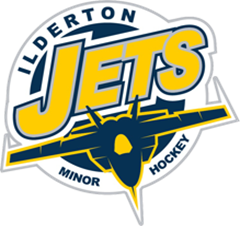 April 5, 2022 via zoomMINUTES – Approved April 19, 2022Present:  MH, TC, SL, RS, JS, SP, CD, PW, MR, TS, AMGuest:  Glenn McKinnonRegrets: TB, PC, GM, DJ, JR SL made a motion to begin the meeting.  2nd by PW.  Carried.RS made a motion to accept the minutes from March 23, 2022.  2nd by CD.  Carried.MH suggested that due to the uncertainty of the pandemic and the 6th wave, we move the AGM to a virtual meeting via zoom.  This will allow all of our membership the opportunity to attend.  CD made a motion to hold this year’s AGM meeting virtually using the zoom format.  2nd by JS.  Carried.RS introduced Glenn McKinnon from Ford/Keast. Glenn congratulated RS and the board for continued accountability of IMHA’s finances. He reviewed the sources of revenue/ expenses and the statement of our financial position as of June 30, 2021.  Discussion around establishing a reserve fund for future expenses. ACTION – RS to check out the IMHA by-laws regarding setting up a reserve fund.  SP made a motion to accept the financials as presented by Ford/Keast.  2nd by PW.   Carried.The following amendments will be presented to the membership at the AGM:Proposed Amendment #13.0 Registration 3.3 (a) Subject to registration numbers, the Association will operate the following playergroupings:Proposed amendment:Proposed Amendment #23.0 Registration3.8 – ADD (c) All registration refunds will be subject to a $75 administrative fee.ACTION – TS to post to the website by April 10, 2022.6.  The agenda for the AGM was established, including what awards will be presented.  ACTION – TC to create a PowerPoint to share at the AGM and then posted later onto the website.  ACTION – SP to send the list of awards to be determined by each team to the coaches with the due date of April. 19.  7.  As there is no banquet this year, the Esso awards will not be given out this season.  8.  This is the first year to present the Rob Andrews referee award.  After discussion, it was determined that all first-year referees will be the recipients of this award.  CD will reach out to Pete’s sport to give each recipient a referee bag with their name on it.9.  TC reminded each director to prepare an update of their accomplishments this past season to share with the membership at the AGM.10.  The minutes from last year’s AGM were distributed for review.  ACTION - TS will post the proposed AGM agenda, proposed amendments, previous AGM’s minutes to the website by Sunday, April 10th.  A request to pre-register by sending their email address to Tichelle by April 22th will also be included. 11.  RS reviewed various payment options for this season’s registration.  Payplay has worked well in the past but does occur an expense to the organization of approximately $4500 per season.  E-transfers would cost about $1000.  SL made a motion to keep this season’s registration payments through Playpay for both OMHA and OWHA registrations.  2nd by PW.  Carried.  ACTION – SL to post registration and payment instructions to the website.  12.  RS & SL are working to reconcile registration lists with payments.  ACTION – SL to contact members who have not paid their registration.13.  OMHA and OWHA registration rates for the upcoming season were discussed.  AM made a motion to lower the U7 registration fee to $350.  2nd by MR.  Carried.  Therefore, this season’s registration fees were determined to be as follows:	U5 - $150	U7 (2016 & 2017) - $350	U8 - $450	U9 - $450	U11 and above - $675 plus a mandatory $100 gate fee charge.  14.  SL – we are not able to move forward with OWHA registration at this time as it has not been released yet by OWHA.  ACTION – MH to email Kim to post girls registration on website once received, including a $75 fee for tryouts.  OMHA registration information will be released/posted at the same time as OWHA.  15.  RS – as Tichelle will no longer be on the board for the upcoming season, we will need another director with signing authority.  RS made a motion to appoint Pat Conlin with signing authority.  2nd by AM.  Carried.  RS also reviewed the CIBC Smart Banking platform which IMHA could consider for the upcoming year.16.  TS – IMHA has 2 teams attending the provincial finals this season.  The U11 Girls and the U15 boys will be attending their provincial champions this upcoming weekend.  IMHA congratulates both teams.  ACTION – PC will post onto our social media pages.17.  RS made a motion to approve the following cheques.  2nd by TC.  Carried.Winner of the Rafflebox 50/50 draw (Andrea Gottfried) - $2985.00Rafflebox Technologies Inc. - $497.20Middlesex Referee Association - $4658.00MMC (Ice rental) - $40867.6018.  AM suggested that if there are extra members nominated than available board positions, we could setup sub-committees to assist the board of directors.  These positions would be part of the board but would be non-voting members.  ACTION – the new board of directors can explore this option at their first meeting.19.  AM suggested using the 7:00 – 9:00 Saturday night ice time as development until teams are formed.  Then this timeslot could be used to showcase various teams, as a community/fundraising event.  ACTION – AM to present this idea to the new board of directors.20.  PW, AM, MR are reviewing the structure of the U9 program.  More details will be presented to the new board.21.  PW shared that the Shamrock league is reviewing the tiering process for the upcoming season.  More details to follow.  22.  RS – traditionally girls’ hockey was always held at the Komoka arena due to no gate fees needing to be collected.  With no gates fees collected for either OMHA and OWHA teams, any team could play in Komoka.  ACTION – the new board will review.  23.  RS – as we are developing strategies to expand our organization, is there an opportunity to explore securing more ice time in Komoka, especially during the week??  ACTION - TC to set up a meeting with the municipality to discuss additional ice. 24.  PW – IMHA is hosting the Shamrock All-star game on Saturday, April 16.  ACTION – PW will post the details onto the website.25.  The next meeting will be held in person at CD’s on Tuesday, April 19 at 7:30.  26.  TC made a motion to adjourn the meeting.  2nd by RS.  Carried.Series Age as of December 31stInitiation Program6 & under years of ageMinor Novice7 & under years of ageNovice8 & under years of ageAtom10 & under years of agePee Wee12 & under years of ageBantam14 & under years of ageMidget 17 & under years of ageJuvenileUnder 20 years of ageSeries Age as of December 31stU55 & under years of ageU76 & under years of ageU87 & under years of ageU98 & under years of ageU1110 & under years of ageU1312 & under years of ageU1514 & under years of ageU1817 & under years of ageU20Under 20 years of age